Урок физики по теме: «Изотопы»Тест № 3Чему равно число протонов (Z) и нейтронов (N) в атоме фосфора 15 P31?1) Z= 15, N =31 2) Z= 31, N =15 3) Z=15, N =16 4) Z=16, N =152. Во сколько раз заряд изотопа азота с массовым числом 13 и порядковым номером 7 больше заряда протона? 1) 1 2) 13 / 7 3) 13 4) 73. Ядро магния  захватило электрон и испустило протон. Каковы заряды и массовые числа ядра, образовавшегося в результате этой реакции? 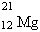 1) зарядовое число 10, массовое число 202) зарядовое число 10, массовое число 213) зарядовое число 12, массовое число 204) зарядовое число 14, массовое число 224. Каково соотношения между массой mя атомного ядра и суммой масс свободных протонов Zmp и свободных нейтронов Nmn, входящих в состав ядра? 1) mя = Zmp + Nmn2) mя > Zmp + Nmn3) mя < Zmp + Nmn4) нельзя сказать однозначно5. Ниже записана ядерная реакция, а в скобках указаны массы (в атомных единицах массы) участвующих в ней частиц.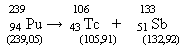 Поглощается или выделяется энергия при этой реакции? 1) поглощается 2) выделяется3) не поглощается и не выделяется 4) для решения недостаточно достаточно6. Реакция деления ядер урана идет с большим выделением энергии. Эта энергия выделяется в основном в виде: 1) энергии радиоактивного излучения2) энергии -квантов3) кинетической энергии свободных нейтронов4) кинетической энергии осколков деления ядер7. В недрах Солнца температура достигает десятков миллионов градусов. Чем это объясняется?1) быстрым вращением Солнца вокруг своей оси2) делением тяжелых ядер3) термоядерным синтезом легких ядер4) химической реакцией горения водорода в кислороде8. Какие из излучений имеют наибольшую ионизирующую способность?1) бета-излучение2) альфа-излучение3) гамма-излучение4) все три – одинаковую9. Какие частицы или излучения имеют наибольшую проникающую способность?1) альфа- и бета-частицы2) бета-излучение3) гамма-излучение4) альфа-частицы10. Имеется 109 атомов радиоактивного изотопа йода, период его полураспада 25 мин. Какое примерно количество ядер изотопа испытает радиоактивный распад за 50 мин?1) 5*108 2) 109 3) 2,5*108 4)7,5*108